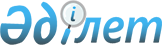 О внесении изменений в приказ Министра образования и науки Республики Казахстан от 3 июля 2015 года № 437 "О распределении государственного образовательного заказа на подготовку специалистов с высшим и послевузовским образованием по специальностям на 2015-2016 учебный год"Приказ и.о. Министра образования и науки Республики Казахстан от 19 октября 2015 года № 603. Зарегистрирован в Министерстве юстиции Республики Казахстан 16 ноября 2015 года № 12286

      В целях освоения государственного заказа на подготовку кадров с послевузовским образованием ПРИКАЗЫВАЮ:



      1. Внести в приказ Министра образования и науки Республики Казахстан от 3 июля 2015 года № 437 «О распределении государственного образовательного заказа на подготовку специалистов с высшим и послевузовским образованием по специальностям на 2015-2016 учебный год» (зарегистрированный в Реестре государственной регистрации нормативных правовых актов за № 11577, опубликованный в информационно-правовой системе «Әділет» от 9 июля 2015 года) следующие изменения:

      1) «Государственный образовательный заказ на подготовку магистров на 2015-2016 учебный год» изложить в редакции согласно приложению 1 к настоящему приказу;

      2) «Государственный образовательный заказ на подготовку докторов PhD на 2015-2016 учебный год» изложить в редакции согласно приложению 2 к настоящему приказу.



      2. Департаменту высшего, послевузовского образования и международного сотрудничества в установленном законодательном порядке обеспечить:

      1) государственную регистрацию настоящего приказа в Министерстве юстиции Республики Казахстан;

      2) в течение десяти календарных дней после государственной регистрации настоящего приказа его направление на официальное опубликование в периодических печатных изданиях и информационно-правовой системе «Әділет»;

      3) размещение настоящего приказа на Интернет-ресурсе Министерства образования и науки Республики Казахстан.



      3. Контроль за исполнением настоящего приказа возложить 

на курирующего вице-министра образования и науки Республики Казахстан Балыкбаева Т.О.



      4. Настоящий приказ вводится в действие после дня его первого официального опубликования.      Исполняющий обязанности

      Министра образования и науки

      Республики Казахстан                       Т. Балыкбаев

Приложение 1 к приказу   

Министра образования и науки

Республики Казахстан    

от 19 октября 2015 года № 603

Приложение 3 к приказу  

Министра образования и науки

Республики Казахстан   

от 3 июля 2015 года № 437

           Государственный образовательный заказ на подготовку

                     магистров на 2015-2016 учебный год

Приложение 2 к приказу   

Министра образования и науки

Республики Казахстан     

от 19 октября 2015 года № 603

Приложение 4 к приказу   

Министра образования и науки

Республики Казахстан    

от 3 июля 2015 года № 437  

          Государственный образовательный заказ на подготовку

                 докторов PhD на 2015-2016 учебный год
					© 2012. РГП на ПХВ «Институт законодательства и правовой информации Республики Казахстан» Министерства юстиции Республики Казахстан
				КодНаименование специальностикол-во месткол-во местКодНаименование специальностинаучно-педагогическое направлениепрофильное направление1. Образование117206M010100Дошкольное обучение и воспитание196M010200Педагогика и методика начального обучения 396M010300Педагогика и психология1026M010400Начальная военная подготовка56M010500Дефектология176M010600Музыкальное образование106M010700Изобразительное искусство и черчение106M010800Физическая культура и спорт256M010900Математика 956M011000Физика 826M011100Информатика1026M011200Химия 936M011300Биология946M011400История 736M011500Основы права и экономики116M011600География306M011700Казахский язык и литература996M011800Русский язык и литература406M011900Иностранный язык: два иностранных языка1096M012000Профессиональное обучение 396M012100Казахский язык и литература в школах с неказахским языком обучения 216M012200Русский язык и литература в школах с нерусским языком обучения 206M012300Социальная педагогика и самопознание372. Гуманитарные науки 51106M020100Философия276M020200Международные отношения506M020300История 796M020400Культурология346M020500Филология886M020600Религиоведение266M020700Переводческое дело996M020800Археология и этнология246M020900Востоковедение166M021000Иностранная филология386M021200Тюркология106M021300Лингвистика 86M021400Литературоведение86M021500Исламоведение 43. Право10106M030100Юриспруденция756M030200Международное право226M030400Таможенное дело44. Искусство 4106М040400Традиционное музыкальное искусство26М040800Искусство эстрады16М041100Композиция16M041300Живопись 46M041400Графика 46М041600Искусствоведение16M041900Музейное дело и охрана памятников46M042000Архитектура126M042100Дизайн 86M042200Издательское дело45. Социальные науки, экономика и бизнес40906M050100Социология166M050200Политология136M050300Психология216M050400Журналистика 306M050500Регионоведение226M050600Экономика 586M050700Менеджмент606M050800Учет и аудит406M050900Финансы476M051000Государственное и местное управление286M051100Маркетинг206M051300Мировая экономика106M051400Связь с общественностью86M051500Архивоведение, документирование и документационное обеспечение86M051600Международная журналистика86M051700Инновационный менеджмент86M051800Управление проектами86M052000Деловое администрирование46. Естественные науки72006M060100Математика 1106M060200Информатика1006M060300Механика306M060400Физика836M060500Ядерная физика326M060600Химия 726M060700Биология976M060800Экология 1106M060900География 526M061000Гидрология 106M061100Физика и астрономия 86M061200Метеорология86M061300Геоботаника87. Технические науки и технологии138317996M070100Биотехнология916M070200Автоматизация и управление621626M070300Информационные системы 821506M070400Вычислительная техника и программное обеспечение 1406M070500Математическое и компьютерное моделирование236M070600Геология и разведка месторождений полезных ископаемых506M070700Горное дело306M070800Нефтегазовое дело586M070900Металлургия161866M071000Материаловедение и технология новых материалов646M071100Геодезия 296M071200Машиностроение142626M071300Транспорт, транспортная техника и технологии 606M071600Приборостроение226M071700Теплоэнергетика476M071800Электроэнергетика726M071900Радиотехника, электроника и телекоммуникации 516M072000Химическая технология неорганических веществ122606M072100Химическая технология органических веществ71126M072200Полиграфия 86M072300Техническая физика306M072400Технологические машины и оборудование (по отраслям) 121356M072600Технология и конструирование изделий легкой промышленности (по областям применения)126M072700Технология продовольственных продуктов (по областям применения)8626M072800Технология перерабатывающих производств (по отраслям)8606M072900Строительство626M073000Производство строительных материалов, изделий и конструкций121306M073100Безопасность жизнедеятельности и защита окружающей среды366M073200Стандартизация и сертификация (по отраслям)646M073300Технология и проектирование текстильных материалов126M073400Химическая технология взрывчатых веществ и пиротехнических средств46M073500Пищевая безопасность211406M073600Безопасность непродовольственных товаров и изделий 46M073700Обогащение полезных ископаемых126M073800Технология обработки материалов давлением126M073900Нефтехимия276M074000Наноматериалы и нанотехнологии (по областям применения)326M074100Картография166M074400Гидротехническое строительство и сооружение46M074500Транспортное строительство106M074600Космическая техника и технологии4806M074700Геофизические методы поисков и разведки МПИ126M074800Технология фармацевтического производства 126M074900Маркшейдерское дело 46M075300Химическая технология тугоплавких неметаллических и силикатных материалов606M075000Метрология126M075500Гидрогеология и инженерная геология 48. Сельскохозяйственные науки2301016M080100Агрономия766M080200Технология производства продуктов животноводства48516M080300Охотоведение и звероводство 46M080400Рыбное хозяйство и промышленное рыболовство86M080500Водные ресурсы и водопользование 226M080600Аграрная техника и технология326M080700Лесные ресурсы и лесоводство126M080800Почвоведение и агрохимия4506M080900Плодоовощеводство86M081000Мелиорации, рекультивация и охрана земель86M081100Защита и карантин растений89. Услуги10506M090100Организация перевозок, движения и эксплуатация транспорта 146M090200Туризм 276M090300Землеустройство86M090400Социально-культурный сервис86M090500Социальная работа96M090700Кадастр86M090800Оценка76M090900Логистика (по отраслям)86M091000Библиотечное дело46M091100Геоэкология и управление природопользованием86M091200Ресторанное дело и гостиничный бизнес410. Военное дело и безопасность406M100200Системы информационной безопасности411. Ветеринария11006M120100Ветеринарная медицина706M120200Ветеринарная санитария40ИТОГО47861900КодНаименование специальностиколичество мест1. Образование706D010100Дошкольное обучение и воспитание16D010200Педагогика и методика начального обучения46D010300Педагогика и психология156D010500Дефектология16D010700Изобразительное искусство и черчение16D010800Физическая культура и спорт36D010900Математика 36D011000Физика 36D011100Информатика56D011200Химия 16D011300Биология56D011400История36D011600География16D011700Казахский язык и литература116D011800Русский язык и литература36D011900Иностранный язык: два иностранных языка 36D012000Профессиональное обучение (по отраслям)36D012300Социальная педагогика и самопознание42. Гуманитарные науки756D020100Философия36D020200Международные отношения46D020300История156D020400Культурология36D020500Филология 86D020600Религиоведение66D020700Переводческое дело46D020800Археология и этнология66D020900Востоковедение56D021000Иностранная филология36D021200Тюркология46D021300Лингвистика 66D021400Литературоведение66D021500Исламоведение 23. Право 156D030100Юриспруденция116D030200Международное право44. Искусство46D040100Музыковедение16D040600Режиссура 16D041600Искусствоведение 16D042000Архитектура 15. Социальные науки, экономика и бизнес696D050100Социология36D050200Политология46D050300Психология36D050400Журналистика 76D050500Регионоведение26D050600Экономика 146D050700Менеджмент46D050800Учет и аудит36D050900Финансы46D051000Государственное и местное управление56D051100Маркетинг26D051300Мировая экономика36D051700Инновационный менеджмент66D051800Управление проектами66D052000Деловое администрирование36. Естественные науки756D060100Математика 136D060200Информатика46D060300Механика86D060400Физика56D060500Ядерная физика76D060600Химия 106D060700Биология116D060800Экология106D060900География36D061000Гидрология26D061100Физика и астрономия16D061300Геоботаника17. Технические науки и технологии 2156D070100Биотехнология (по отраслям и областям применения) 96D070200Автоматизация и управление 86D070300Информационные системы (по отраслям)156D070400Вычислительная техника и программное обеспечение 116D070500Математическое и компьютерное моделирование46D070600Геология и разведка месторождений полезных ископаемых96D070700Горное дело76D070800Нефтегазовое дело106D070900Металлургия126D071000Материаловедение и технология новых материалов116D071100Геодезия 46D071200Машиностроение86D071300Транспорт, транспортная техника и технологии46D071600Приборостроение26D071700Теплоэнергетика46D071800Электроэнергетика96D071900Радиотехника, электроника и телекоммуникации 66D072000Химическая технология неорганических веществ76D072100Химическая технология органических веществ76D072300Техническая физика86D072400Технологические машины и оборудование (по отраслям) 36D072600Технология и конструирование изделий легкой промышленности 16D072700Технология продовольственных продуктов (по областям применения)36D072800Технология перерабатывающих производств (по отраслям)26D072900Строительство36D073000Производство строительных материалов, изделий и конструкций26D073100Безопасность жизнедеятельности и защита окружающей среды26D073200Стандартизация и сертификация36D073300Технология и проектирование текстильных материалов 26D073400Химическая технология взрывчатых веществ и пиротехнических средств36D073500Пищевая безопасность36D073900Нефтехимия66D074000Наноматериалы и нанотехнологии (по областям применения)106D074400Гидротехническое строительство и сооружение26D074600Космическая техника и технология26D074800Технология фармацевтического производства 66D075100Информатика, вычислительная техника и управление26D075500Гидрогеология и инженерная геология58. Сельскохозяйственные науки366D080100Агрономия86D080200Технология производства продуктов животноводства56D080500Водные ресурсы и водопользование 36D080600Аграрная техника и технология36D080700Лесные ресурсы и лесоводство 36D080800Почвоведение и агрохимия66D080900Плодоовощеводство26D081000Мелиорация, рекультивация и охрана земель26D081100Защита и карантин растений26D081200Энергообеспечение сельского хозяйства29. Услуги 116D090100Организация перевозок, движения и эксплуатация транспорта26D090200Туризм46D090300Землеустройство26D090500Социальная работа16D090700Кадастр16D090900Логистика (по отраслям)110. Военное дело и безопасность26D100200Системы информационной безопасности211. Ветеринария 136D120100Ветеринарная медицина66D120200Ветеринарная санитария7ВСЕГО 585